Príloha č. 1 k Rozhodnutiu  č.: 071/K/20-S PÍSOMNÁ INFORMÁCIA PRE POUŽÍVATEĽA = ETIKETANázov vet. prípravku	:	Beaphar šampón pre mačky a mačiatkaVýrobca	:	Beaphar B.V., Drostenkamp 3, 8100AA Raalte, Holandsko. Držiteľ rozhodnutia	: 	Beaphar B.V., Drostenkamp 3, 8100AA Raalte, Holandsko. Zloženie	:	AQUA, ALOE BARBADENSIS LEAF EXTRACT*, AMMONIUM LAURYL SULFATE, COCAMIDOPROPYL BETAINE, GLYCERIN, ROSA DAMASCENA FLOWER WATER*, BENZYL ALCOHOL, SODIUM CHLORIDE, CITRUS AURANTIUM AMARA LEAF/TWIG OIL, GLUCONOLACTONE, SODIUM HYDROXIDE, BENZOIC ACID, DEHYDROACETIC ACID, SODIUM BENZOATE, LINALOOL, PERSEA GRATISSIMA OIL*, RUBUS IDAEUS SEED OIL*, CALCIUM GLUCONATE, CITRIC ACID, VANILLA PLANIFOLIA FRUIT EXTRACT*.		*Ekologicky vypestované účinné zložky. Obsahuje 96 % prírodných zložiek a 18 % organických zložiek. 		ECOPETCARE ORGANIC kontrolovaný ECOCERT Greenlife.		Štandard je dostupný na http://ecopetcare.ecocert.comPopis vet. prípravku	:	Bezfarebná číra viskózna kvapalina s vôňou.Druh a kategóriazvierat	:	Mačky.Charakteristika	:	Beaphar šampón pre mačky a mačiatka obsahuje gél z Aloe Vera z organickéhpoľnohospodárstvava, ktorý hydratuje pokožku a zanecháva hebkú srsť. Certifikát Ecocert garantuje prírodný pôvod použitých zložiek. Šampón obohatený o avokádový olej a ružu zanecháva srsť jemnú a lesklú. Neutrálne pH je šetrné k pokožke vašej mačky a mačiatka.Spôsob použitia	:	Navlhčite srsť vašej mačky alebo mačiatka teplou vodou. Vmasírujte šampón do srsti, až kým nezačne peniť. Opláchnite a opakujte podľa potreby. Srsť dobre vysušte.Upozornenia	:	Pred použitím si prečítajte návod. Môže spôsobovať vážne podráždenie očí. PO ZASIAHNUTÍ OČÍ: Niekoľko minút ich opatrne vyplachujte vodou. Ak používate kontaktné šošovky a je to možné, odstráňte ich. Pokračujte vo vyplachovaní. Ak podráždenie pretrváva: vyhľadajte lekársku pomoc a majte po ruke obal alebo štítok produktu. Po manipulácii si dôkladne umyte ruky. 		Obsahuje Pomarančovník horký. Môže spôsobovať alergické reakcie.Veľkosť balenia	:	200 ml.Spôsob uchovávania	:	Uchovávajte pri izbovej teplote. Uchovávajte mimo dohľadu a dosahu detí.Čas použiteľnosti	:	30 mesiacov od dátumu výroby. Po otvorení originálneho balenia 1 rok (piktogram ).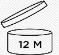 Označenie	:	Len pre zvieratá.Upozornenie na spôsob nakladania a zneškodnenia nepoužitého veterinárneho prípravku a obalu:		Nepoužité a nespotrebované veterinárne prípravky a ich obaly sa likvidujú v zmysle platných právnych predpisov.	Bez predpisu veterinárneho lekára.Schvaľovacie číslo: 071/K/20-SČ. šarže:EXSP.:Vyrobené v Európe.	